Tipo de estudioDefiniciónEstudio al que pertenece.Medidas de asociaciónSesgos.ENSAYOS CLÍNICOSEs un experimento controlado en voluntarios humanos que se utiliza para evaluar la seguridad y eficacia de tratamientos o intervenciones contra enfermedades y problemas de salud de cualquier tipo; así como para determinar efectos farmacológicos, farmacocinéticos o farmacodinámicos de nuevos productos terapéuticos, incluyendo el estudio de sus reacciones adversas.Generalmente son prospectivos longitudinales (observacional), experimentales.Riesgo relativo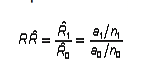 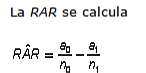 Sesgos de selección: Son errores sistemáticos que se introducen durante la selección o el seguimiento de la población en estudio y que propician una conclusión equivocada sobre la hipótesis en evaluación. Ocurren con mayor frecuencia en estudios retrospectivos y, en particular, en estudios transversales o de encuesta.METANALISISEs una revisión sistemática y ponderada en el cual se combinan los resultados de diferentes estudios de ensayos clínicos controlados con una hipótesis comúnGeneralmente es retrospectivo.Sesgo de publicación: Se refiere a la tendencia a publicar tan solo los estudios que presentan resultados estadísticamente significativos, dificulta el acceso a la totalidad de estudios realmente desarrollados sobre el tema objeto de revisión.TAMIZAJESinónimos: cribado, despistaje, detección precoz o screenning.El uso de una prueba sencilla en una población saludable para identificar aquellos individuos que tienen alguna patología pero que todavía no presentan sintomatología.Prospectivos, transversales.Sensibilidad.A/A+CEspecificidad.D/B+DValor predictivo (+). A/A+BValor predictivo (-).D/C+DSesgos de selección:Proviene del hecho de que cuando la evaluación del tamizaje recae sobre un diseño observacional, entonces los grupos bajo comparación pueden deferir sustancialmente con respecto a las razones para el tamizaje.Sesgos de incidencia prevalencia:Sesgo de supervivencia: Ocurre al comparar el pronóstico en casos prevalentes detectados en el primer tamizaje con el pronóstico en casos incidentes detectados en tamizaje subsiguientes. Puede ocurrir en estudios pre-post como cuando se comparan una estrategia de tamizaje utilizando en el primer examen del tamizaje (pre) que identifica casos prevalentes, con una estrategia diferente a la utilidad en tamizajes subsecuentes para identificar casos incidentes.Sesgo de longitud: Se aduce un pronóstico mejor para los casos detectados directamente por el procedimiento de tamizaje (ejemplo: test de sangre oculta para el cáncer colorrectal) que para los casos diagnosticados entre uno y otros exámenes.